Name ______________________________			Date __________________________Advanced Algebra							ReviewChapter 5 Review                   Question #1:						       	Question #2:                Rewrite in log form. 				     Evaluate the following expression.	        Question #3:							Question #4:      Rewrite in exponential form.   			       Solve for x.  Round to the nearest tenth.	        Question #5:							Question #6:  
           Condense and simplify.					Rewrite in exponential form.       Question #7: 							Question #8:  			           Expand. 						Which expression is equal to x?                                                                  					a)  ln e5                     c)  log x							b)  ln ex		d)  x log 2Question #9:								Question #10:    Solve the following for x. 						    Solve for x. 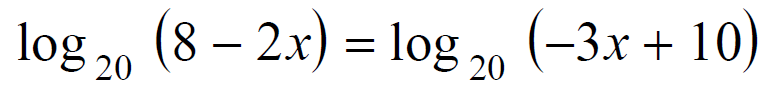 	Question #11:  					                         Question #12:  		Solve for k.  Check your solutions.			              Solve the equation and round to the    hundredths place if necessary.  	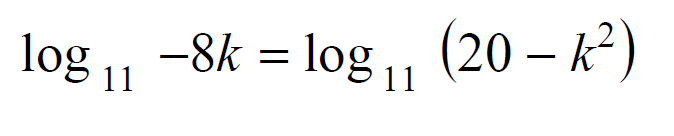             Question #13:						Question #14:               Solve for x.						   		    Solve for x.             Question #14:						            Question #15:                Solve for x.  				                Solve for x.  Check your solutions.Question #16:  								Question #17: Susie invests $500 in an account that		    	    The number of bacteria present in a Petriis compounded continuously at an annual 		    dish can be modeled by the functioninterest rate of 5%, according to the formula	    when  is the number of. Approximately how many years                 bacteria present in the Petri dishwill it take for Susie’s money to double? 		    after  hours.  Using this model,    determine,  to the nearest hundredth, the   number of hours it will take for  to reach   30,700?